WAIVER, RELEASE AND ASSUMPTION OF RISK AGREEMENT AND AUTHORIZATION FOR EMERGENCY TREATMENT OR TRANSPORTATION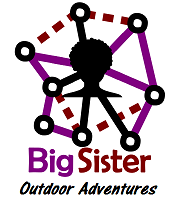 _____________________________________________                                                                    Activity I, the undersigned, as participant, or as parent or legal guardian of the child listed on this form, hereby assume full responsibility for all risk of injury or loss which may result from me or my child’s participation in the program listed below, and hereby agree to hold harmless, release and forever discharge Big Sister Team Building, its officers, directors, agents, employees and their representatives, from any and all claims and demands whatsoever which the undersigned, and any of them or any third party and their representatives or any person acting under their behalf  have, or may have, against Big Sister Team Building by reason of any accident, illness, injury, or death to any person or persons, or damage to, loss of or destruction of property arising or resulting directly or indirectly from me or my child’s participation in the aforementioned activity,  and occurring during said participation, or anytime subsequent thereto regardless of whether said claims or demands arise out of negligence on the part of Big Sister Team Building, or its leadership. The terms of this release shall serve as a release and assumption of risk for me, my child, heirs, executives, administrators, and for all of my family members.I understand, agree, and acknowledge that some activities in this program may be of a hazardous nature and/or include physical and/or strenuous activity. I hereby assume all risk of such activities.
Understanding this: I state to the best of my knowledge that I or my child listed on this form have no medical, physical, mental, or emotional health conditions which would hinder me or my child’s active participation in the program listed on this form.In the case of an emergency in which I am not able to give permission for medical treatment and my designated emergency contact cannot be reached, I authorize the staff or agents of Big Sister Team Building to obtain whatever medical treatment is deemed necessary for me or my child’s welfare. In the case of my child, this authorization is given pursuant to the provisions of the laws of my state. I further understand and agree that I will be financially responsible for all charges and fees incurred in the rendering of said emergency treatment, regardless of whether my medical insurance would cover such charges and fees.________________________________________		_______________________________Signature							Printed Name______________________________________		_______________________________Minor Child(ren)______________________________________DatePHOTO RELEASE:   I give my full permission to Big Sister Team Building and any other media sources to use me or my child’s name and any photographs, video graphs, website, motion pictures or recordings for any publicity and promotional purposes without obligation or liability to me.   Yes________   No______________________________________________		______________________________Signature							Date